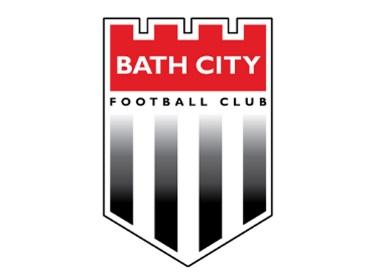 Report on the Bath City FC Board Meeting7 January 2019PresentDirectors: Nick Blofeld, Paul Williams, Jon Bickley, David James, Sally Harris, Shane Morgan, MartinPowell, Andrew PierceApologies: John ReynoldsFinancial Adviser: Chris Coles Observers: Carole Banwell, Bob ChesterMichael Clayton and Phil Tanner for items 1 and 2.RedevelopmentNick gave an update on the Development Agreement Finalisation, sign-off process and project risks plus a summary of recent correspondence between the Club and Greenacre.  The DA is to all intents and purposes now agreed but other items remain to be concluded before it can be signed. It was proposed that a joint presentation and meeting on the final DA proposal be held for all relevant stakeholders to attend. These to include Supporters Society Committee, Club Board, Greenacre, Adapt and Strides. An EGM also needs to be called for shareholders to give consent to signing the DA. Paul is content the motion can be drafted on the basis of the legal summary of the DA, the latest version of which has just been delivered. It was agreed to aim for 28th January for the EGM. Action: Paul to make arrangements for EGM, with assistance from JonNick is to have a further follow up call with Greenacre and will discuss our desire for a joint presentation meeting. Paul gave an update on his discussions with various local clubs about the club relocating.Action: Paul to continue to progressComms and next consultationThe format of the next consultation was discussed and it was agreed that Sally would draft a proposal for a public meeting chaired by the club.Action: Sally to draft meeting proposal 3GAn initial CIL (Community Infrastructure Levy) application has gone in and positive feedback has been received, but it’s felt we need advice on how to follow on with a final main fund application. Actions from Last Board Meeting / Previous Board meeting MinutesVacant unit – apparently 18th January is the estimated completion date for the make-ready worksNick has spoken to a local councillor to keep him up to speed on the redevelopment.Sally has progressed the CIL appplication.Sally and Carole have produced a first draft of the Memorandum of Understanding with BCYFC and all board members were asked to provide any comments/points asap.Nick asked for acceptance of the December minutes; Shane proposed and Jon seconded.Key Working Groups updates/issues to resolveFootball & Finance:  FootballPaul reported on players’ contracts (where applicable), fitness updates, the recall by Maidstone of Michee Effete, other news on loanees including Freddie Hind’s international clearance.David reported on his recent meeting with the University of Bath and it was agreed that we need to ensure that the Club gets the optimum benefit from this relationship.FinanceAhead of the meeting Paul provided the P&L to 31/12/18, with comparison for the previous year, which shows a small profit this year. He explained that Board meetings held early in the month will leave some transactions outstanding but there should be no material difference to the profit figure. Major income improvements are in football and stadium rental income with significant increases in commercial and merchandise sales. The figures did not include the significant takings for the Chippenham fixture and hopefully for the upcoming Torquay fixture.All other WGs reports (where provided) taken as read.Any Other BusinessIt was agreed to maximise the advertising for the upcoming Torquay fixture as there was the potential for a very large crowd and the sale of tickets in advance to home supporters would be considered.It was confirmed that the bar would not open during half time of the Torquay match as a large number of visiting supporters are expected.It was agreed to contact Dulwich Hamlet to ask about their recent marketing initiatives in light of their recent large attendances. Date of Next MeetingMonday 4th February 2019 at 7pm in TR Hayes Lounge, Twerton Park.